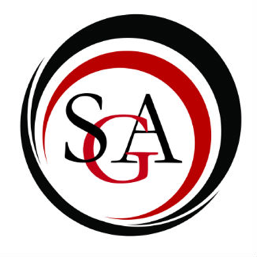 Call to order: 6:10 pmRoll CallApproval of MinutesSo move: KyleSecond: AlyssaPassesOfficer ReportsPresident: Caroline HutchisonI highly suggest you take the time to go to the open forums for the potential presidential candidates. Coming on Thursday, Feb. 14th12:30 – 1:15 in North ManserCommunity forum as well. Advocacy Day on April 9thPlease stay off of your phones during the meetings. If you are interested in running for an E-Board position, please come see me. Vice President: Kyle CannonSpring Fling Committee will be meeting tonight to discuss artists and events. We will be doing a t-shirt contest for Spring Fling, and the winner will receive a $25 Sheetz Gift Card. Submissions may be emailed to me. We will be sending out student broadcasts soon, but tell your friends.
As always, if you need assistance with anything, please reach out to me!Treasurer: Seung-Ho LeeSGA Balance: $164,734.82COF Balance: $361,086.86Parliamentarian: Tony Mastroianni  Meeting with Cab after the meeting.Wednesday at 2:30 look like the best time for CAB.PR Director: Katelyn BlakeWorking on the newsletter, that will be out soon. Secretary: Libby AndersonRead the minutes and email me your favorite vacation spot. Thank you for the picture participation last week.Speak up when you are saying your reports please. Director of Technology: Alyssa OstenSubmit active recognition forms if you are a club.Let me know if there are any errors on the website. Committee ReportsUniversity Committee Reports:University Senate:NRAcademic Affairs Committee:NRGeneral Education Subcommittee:NRLibrary Advisory:NRAcademic Planning:NRStudent Affairs and Admissions Committee:NRAdministrative Affairs and Elections:NRCCSI:NRTech Committee:Please be aware, there is a scam going to school emails.House of RepresentativesACDA: Didn’t meet last week.Having elections this week and discussing agenda. BSU: We are finalizing our events and will have more for you next week. Community Service Club:Did not meet yesterday.We are meeting Monday.Already received books for our book drive.E-Sports Club:NR Geoscience Club:Rock Climbing at 7 on Friday in KFC.History: NRHSSGA: NRPanhel: NRIssa Girls Thing:No meeting last week.Planning for valentine’s week, taking pictures in red, white, or pink shirts.Doing Secret Admirers, having a movie night.Finalizing trips and a conference. Social Work Club: Doing a fundraiser with Highland chocolates.Individuals with disabilities wrap the chocolates.SVA:Elected officers for positions that needed filled.Meetings at 12:30 on Thursdays in Vets Lounge.WNTE:No meeting last week.Meeting at 8 in the arcade room on Wednesday. Old BusinessNew BusinessMotion to hear the senator application for Jonah Brandt.PassesMotion to approve $7,400.00 for Community Service Club Trip to Texas. PassesMotion to table the policy till next meeting. PassesSenator CommentsThis Thursday Paulie is meeting with Sodexo. “Point of Privilege”: matters of comfort or safety during a meeting. You can call a question of personal privilege. Faculty Representative (Dr. Ranney)  Excellent, well done to Shyonna for bringing up a new idea. You are now the chair of that committee because you brought up the idea. You can use anyone on campus to help you. Get everyone involved in SGA. Two college students who died over the weekend from the cold. This is very somber, and I thank you for being responsible and making wise choices. Faculty Advisor (Frank C.)The Big Event is April 20th. AnnouncementsZhamya has a mentor that suggests we do a poll on campus on what students don’t know, and she will make a video. It can be about relationships, emotions, etc. Email her once you gather some opinions on students. Street Team is selling Carnations from 12:30-2 in Jazzman’s this week. It is $2 per flower plus a $2 optional delivery fee. You get entered to win tickets to the Arcadia in Wellsboro for every flower you win. WNTE is running a fundraiser that is selling t-shirts on our Facebook page. Public Q & AAdjournment So move: KyleSecond: TonyPasses